Муниципальное общеобразовательное учреждение «Вышеславская основная школа»                                               ПРОГРАММА ЛЕТНЕГО ПРИШКОЛЬНОГО ОЗДОРОВИТЕЛЬНОГО ЛАГЕРЯ                                                     С ДНЕВНОЙ ФОРМОЙ ПРЕБЫВАНИЯ ДЕТЕЙ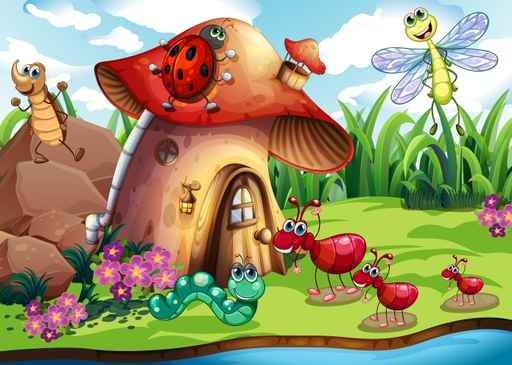 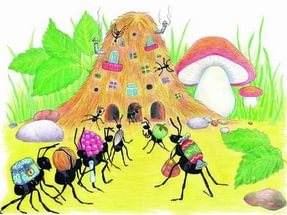 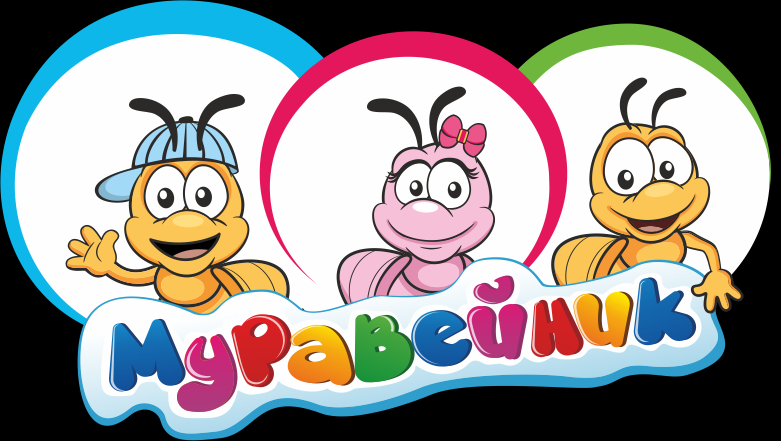 СРОК РЕАЛИЗАЦИИ ПРОГРАММЫ: ИЮНЬ 2019 годСодержание программыИнформационная карта программы …………………….3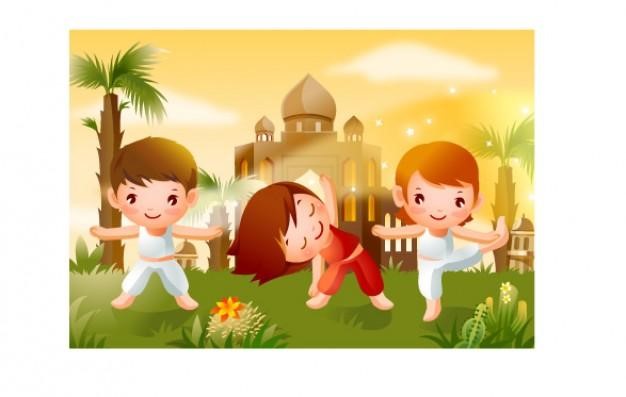 Пояснительная записка …………………………………...4Цель и задачи программы ………………………………..6Принцип работы…………………………………………….7Объективные факторы работы …………………………10Этапы реализации ………………………………………...11 Условия реализации …………………………………                                                                           …… Методическое обеспечение программы ………………Содержание программы…………………………………. Критерии оценки эффективности ……………………… Ожидаемый результат …………………………………… Основные мероприятия по реализации программы …. Используемая литература ……………………………….. Приложения …………………………………………………  Информационная карта программыПояснительная записка       Лето - наилучшая пора для общения с природой, постоянная смена впечатлений, встреча с неизвестными, подчас экзотическими уголками природы. Это время, когда дети имеют возможность снять психологическое напряжение, накопившееся за год, внимательно посмотреть вокруг себя и увидеть, что удивительное рядом. В последние годы очевидно возрастание внимания к организации летних оздоровительных лагерей. Они выполняют очень важную миссию оздоровления и воспитания детей, когда многие семьи находятся в сложных экономических и социальных условиях. Кроме того, лагеря способствуют формированию у ребят не подавляющего личность коллективизма, коммуникативных навыков.  Летний отдых сегодня – это не только социальная защита, это еще и полигон для творческого развития, обогащения духовного мира и интеллекта ребенка.  Во время летних каникул происходит разрядка накопившейся за год напряженности, восстановление израсходованных сил, здоровья, развитие творческого потенциала. Эти функции выполняет летний лагерь с дневным пребыванием детей. За несколько месяцев до начала работы лагеря проводится большая подготовительная работа. Ежегодно для обучающихся проводится оздоровительная смена в лагере дневного пребывания на базе МОУ «Вышеславская ОШ». Обязательным является вовлечение в лагерь ребят из многодетных и малообеспеченных семей. Для того чтобы отдых сделать полноценным была разработана программа. Данная программа предусматривает организацию летнего отдыха и оздоровления детей в условиях лагеря дневного пребывания. Принимая во внимание эмоционально – психические перегрузки ребенка в школе и семье, перед воспитателями стоит цель организации эффективной оздоровительной работы с детьми. Направления программы основываются на формировании мотивации к здоровому образу жизни, продолжении знакомства с окружающим миром и, конечно же, оздоровлении и закаливании детей. Разработка данной программы организации летнего каникулярного отдыха, оздоровления и занятости детей была вызвана:      повышением спроса родителей и детей на организованный отдых школьников;  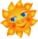 модернизацией старых форм работы и введением новых;   необходимостью использования богатого творческого потенциала детей и педагогов в реализации цели и задач программы. В лагере создан отряд, в основном здесь дети из семей, нуждающихся в особой защите государства: многодетных, неполных, одиноких матерей. Возраст детей от 7 до 14 лет. Воспитателями в лагере работают квалифицированные педагоги из числа учителей школы. Решению поставленных задач помогают условия, созданные в школе для работы лагеря: игровые комнаты, комната отдыха, спортивный зал, спортивная площадка, библиотека.  Центром воспитательной работы лагеря является ребенок и его стремление к реализации. Пребывание здесь для каждого ребенка – время получения новых знаний, приобретения навыков и жизненного опыта.  Данная программа по своей направленности является комплексной, т. е. включает в себя разноплановую деятельность, объединяет различные направления оздоровления, отдыха и воспитания детей в условиях оздоровительного лагеря.  Программа ориентирована на младший и средний школьный возраст. Цель программы:Создать благоприятные условия для укрепления здоровья и организации досуга, учащихся во время летних каникул, развития творческого и интеллектуального потенциала личности, ее индивидуальных способностей и дарований, творческой активности с учетом собственных интересов, наклонностей и возможностей. Задачи:Создание условий для организованного отдыха детей.  Приобщение ребят к творческим видам деятельности, развитие творческого мышления. Формирование культурного поведения, санитарно-гигиенической культуры. Создание благоприятных условий для укрепления здоровья детей, использование окружающей природы в качестве источника оздоровления ребёнка. Организация среды, предоставляющей ребенку возможность для самореализации на индивидуальном личностном потенциале. Формирование у ребят навыков общения и толерантности. Сроки реализации программы: июнь 2019 года.  Принципы работы:         Программа летнего оздоровительного лагеря «Муравейник» с дневным пребыванием детей опирается на следующие принципы: Принцип гуманизации отношенийПостроение всех отношений на основе уважения и доверия к человеку, на стремлении привести его к успеху. Через идею гуманного подхода к ребенку, родителям, сотрудникам лагеря необходимо психологическое переосмысление всех основных компонентов педагогического процесса. Принцип соответствия типа сотрудничества психологическим возрастным   особенностям учащихся и типу ведущей деятельностиРезультатом деятельности воспитательного характера в летнем пришкольном оздоровительном лагере «Муравейник» является сотрудничество ребенка и взрослого, которое позволяет воспитаннику лагеря почувствовать себя творческой личностью. Принцип дифференциации воспитанияДифференциация в рамках летнего оздоровительного лагеря предполагает:  отбор содержания, форм и методов воспитания в соотношении с индивидуально-психологическими особенностями детей; создание возможности переключения с одного вида деятельности на другой в рамках смены (дня); взаимосвязь всех мероприятий в рамках тематики дня; активное участие детей во всех видах деятельности. Принцип комплексности оздоровления и воспитания ребёнка. Данный принцип может быть реализован при следующих условиях: необходимо чёткое распределение времени на организацию оздоровительной и воспитательной работы; оценка эффективности пребывания детей на площадке должна быть комплексной, учитывающей все группы поставленных задач. Принцип гармонизации сущностных сил ребёнка, его интеллектуальной, физической, эмоционально-волевой сфер с учётом его индивидуальных и возрастных особенностей.Этот принцип может быть реализован при следующих условиях: вариантности выбора способа реализации в различных видах деятельности;  сочетание форм работы, учитывающих возрастные особенности детей; постоянной коррекции воздействий на каждого ребёнка с учётом изменений, происходящих в его организме и психике. Принцип интегративно-гуманитарного подхода. Этот принцип определяет пять «граней»: грань личностного восприятия («это затрагивает или может затрагивать лично меня»); грань сопричастности («этого достигли ребята, это им нужно – значит, это доступно и нужно мне»); грань глобального восприятия («это нужно знать всем – значит это важно и для меня; это относится к общечеловеческим ценностям»); грань ориентации на консенсус («Я признаю за другим право иметь свою точку зрения, я могу поставить себя на место других, понять их проблемы»); грань личной ответственности («я отвечаю за последствия своей деятельности для других людей и для природы»). Принцип уважения и доверия. Этот принцип может быть реализован при следующих условиях:добровольного включения ребёнка в ту или иную деятельность;доверие ребёнку в выборе средств достижения поставленной цели, в основном на вере в возможность каждого ребёнка и его собственной вере в достижении негативных последствий в процессе педагогического воздействия;в учёте интересов учащихся, их индивидуальных вкусов.Объективные факторы работы  Модель лагеря имеет ряд объективных факторов, которые и определяют специфику её работы: Временный характер детского объединения. Разнообразная деятельность – насыщенность всего периода разноплановой интересной деятельностью делают пребывание в лагере очень привлекательным для детей, которые в силу своего возраста стремятся «попробовать всё и успеть везде». В летнем оздоровительном лагере предлагается самый разнообразный спектр занятий. Интенсивность освоения детьми различных видов деятельности – заинтересованность ребёнка каким-либо делом посредством достижения последующего определённого положительного результата. В этом смысле личностно-ориентированный подход означает, что степень интенсивности должна быть адекватна индивидуальным возможностям человека. Изменение позиции ребёнка – своеобразное разрушение прежнего, подчас негативного, стереотипа поведения.  Природно-климатическая база – природное окружение, чистый воздух является важной составляющей успеха лагеря. Чёткий режим жизнедеятельности – максимальное использование природно-климатических факторов, рациональная организация всей жизнедеятельности детей.  Этапы реализации программыэтап. Подготовительный –  апрель- май Этот этап характеризуется тем, что за 2 месяца до открытия пришкольного летнего оздоровительного лагеря начинается подготовка к летнему сезону. Деятельностью этого этапа является: проведение совещаний при директоре и заместителе директора по воспитательной работе по подготовке школы к летнему сезону; издание приказа по школе о проведении летней кампании; разработка программы деятельности пришкольного летнего оздоровительного лагеря с дневным пребыванием детей «Муравейник»; подготовка методического материала для работников лагеря; отбор кадров для работы в пришкольном летнем оздоровительном лагере;составление необходимой документации для деятельности лагеря (план-сетка, положение, должностные обязанности, инструкции т.д.) этап. Организационный – июнь      Этот период короткий по количеству дней, всего лишь 2-3 дня. Основной деятельностью этого этапа является: встреча  детей, проведение  диагностики  по  выявлению лидерских, организаторских и творческих способностей; запуск программы;  знакомство с правилами жизнедеятельности лагеря. этап. Практический – июнь  Основной деятельностью этого этапа является: реализация основной идеи смены; вовлечение детей и подростков в различные виды коллективно- творческих дел; работа творческих мастерских. этап. Аналитический – июль Основной идеей этого этапа является: подведение итогов смены; выработка перспектив деятельности организации;  анализ предложений, внесенных детьми, родителями, педагогами, по деятельности летнего оздоровительного лагеря в будущем. ДиагностикаУсловия реализации программы	1. 	Нормативно-правовые условия: Закон «Об образовании РФ» Конвенция о правах ребенка, ООН, 1991г. Всемирная Декларация об обеспечении выживания, защиты и развития детей 30.09.1990г. Устав МОУ «Вышеславская ОШ»  Положение о пришкольном лагере дневного пребывания. Правила внутреннего распорядка лагеря дневного пребывания. Правила по технике безопасности, пожарной безопасности. Рекомендации по профилактике детского травматизма, предупреждению несчастных случаев с детьми в школьном оздоровительном лагере. Инструкции по организации и проведению туристических походов и экскурсий. Приказы Управления образования. Должностные инструкции работников. Санитарные правила о прохождении медицинского осмотра. Заявления от родителей. Правила регистрации детей при поступлении и выбытии. Акт приёмки лагеряПлан работы 2.  Материально-технические условия предусматривают:	1. 	Кадровые условия.  В соответствии со штатным расписанием в реализации программы участвуют:                                                                                                                                    Координаторы смены: начальник лагеря,	воспитатели Кураторы отрядов: воспитатели отрядов (из числа педагогов школы); Руководители творческих мастерских из числа воспитателей 	2. 	Методические условия предусматривают: наличие необходимой документации, программы, плана; проведение инструктивно-методических сборов с педагогами    до начала лагерной смены; коллективные творческие дела; творческие мастерские; индивидуальная работа; тренинги; деловые и ролевые игры. Методическое обеспечение программы: Познавательные беседы – проводятся с целью ознакомления детей с новым материалом. Словесные, настольно-печатные игры – организуются с целью закрепления и как форма проведения занятия (ознакомление с окружающим, продуктивные виды деятельности). Подвижные игры – проводятся для смены деятельности на занятиях, может и проводится и в конце занятия. Целевые прогулки, экскурсии – проводятся с целью ознакомления с окружающим. Вопросы проблемного и исследовательского характера – используются для развития мышления, умения рассуждать, высказывать свои мысли, делать выводы, вести наблюдения. Викторины – проводятся с целью закрепления пройденного материала. Метод моделирования – используется для развития у детей умения работать по схемам. Инсценировки сказок – проводятся для ознакомления детей со сказкой, снятия напряжения. Проведение праздников – проводятся с целью закрепления материала и создания положительных эмоций у детей. Рисование: сюжетов национальных сказок, орнаментов - проводится с целью развития памяти, воображения, мышления, закрепления названий элементов орнаментов народов России. Работа с семьей - проводится с целью привлечения родителей к совместной деятельности: участие в викторинах, развлечениях, семинарах, организация туристического похода, экскурсий.Содержание программы Виды и направления деятельности: Для реализации программы разработан механизм, который представлен в виде направлений: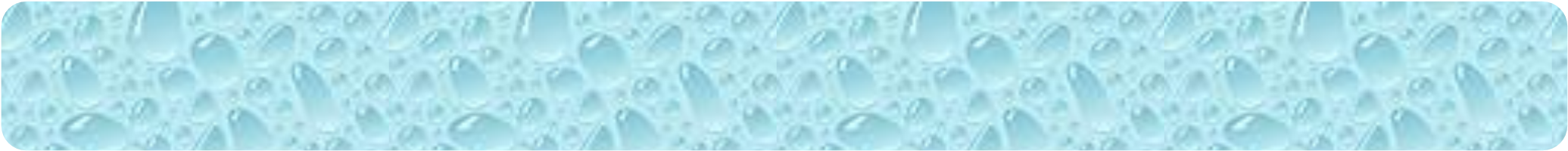 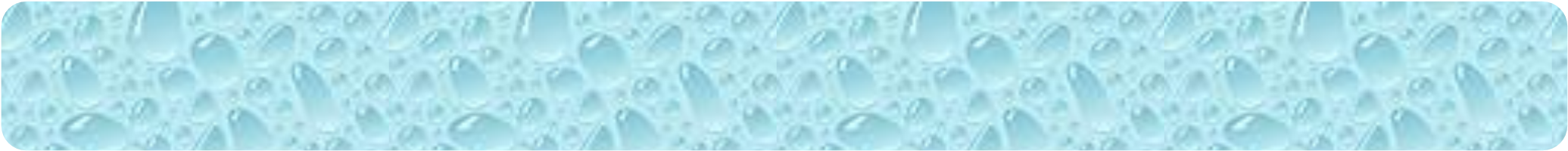                                                          Физкультурно – оздоровительное направлениеХудожественно-творческое направлениеТворческая деятельность – это особая сфера человеческой активности, в которой личность не преследует никаких других целей, кроме получения удовольствия от проявления духовных и физических сил. Основным назначением творческой деятельности в лагере является развитие креативности детей и подростков. Трудовое направлениеТрудовое воспитание есть процесс вовлечения детей в разнообразные педагогически организованные виды общественно полезного труда с целью передачи им минимума трудовых умений навыков, развития трудолюбия, других нравственных качеств, эстетического отношения к целям, процессу и результатом труда.Познавательное направлениеВ условиях летнего отдыха у ребят не пропадает стремление к познанию нового, неизвестного, просто это стремление к познанию нового, неизвестного, реализуется в других, отличных от школьного урока, формах. С другой стороны, ребята стремятся к практической реализации тех знаний, которые дала им школа, окружающая среда. Патриотическое направлениеДосуговое  направлениеДосуговая деятельность – это процесс активного общения, удовлетворения потребностей детей в контактах, творческой деятельности, интеллектуального и физического развития ребенка, формирования его характера. Организация досуговой деятельности детей – один из компонентов единого процесса жизнедеятельности ребенка в период пребывания его в лагере. Критерии оценки эффективности функционирования воспитательной программы:Критерии эффективности: Эмоциональное состояние детей; Личностный рост; Физическое и психологическое здоровье; Приобретение опыта общения со сверстниками; Самореализация в творческой и познавательной деятельности;Благоприятный психологический климат в детском и взрослом коллективах;Удовлетворенность детей.              Чтобы оценить эффективность данной программы с воспитанниками лагеря проводится постоянный мониторинг, промежуточные анкетирования. Каждый день ребята заполняют экран настроения, что позволяет организовать индивидуальную работу с детьми. Разработан механизм обратной связи.        Мониторинг - карта - форма обратной связи, которая позволяет судить об эмоциональном состоянии детей ежедневно. Это итог дня. В конце дня отряды заполняют мониторинг - карты, записывая туда позитив и негатив за день, благодарности, предложения. В конце дня и недели педагоги анализируют качество и содержание своей работы по результатам обратной связи.           Дополнительно для анализа работает листок откровения. Он служит для того, чтобы получить от детей отзыв о проведенных мероприятиях, жизни в лагере. Листок откровений постоянно висит на территории лагеря, сделать там запись может каждый.         Для мониторинга личностного роста используется рейтинг личностного роста участников смены. Рейтинг личностного роста - это сравнительная оценка различных сторон деятельности личности и её вклада в дела коллектива.         Рейтинг определяется ежедневно на отрядном круге, где каждому участнику по итогам дня присваивается не более 2-3 символов рейтинга.  Цветовая гамма: красный - "лидер-организатор", синий - "лидер-вдохновитель", зелёный - "активный участник", жёлтый - "исполнитель" Участникам, набравшим 5-6 символов, присваивается звание, соответствующее преобладающему цвету. По итогам смены они награждаются грамотами и подарками. Ожидаемый результат:		В ходе реализации данной программы ожидается: Общее оздоровление воспитанников, укрепление их здоровья.  Укрепление физических и психологических сил детей, развитие лидерских и организаторских качеств, приобретение новых знаний, развитие творческих способностей, детской самостоятельности и самодеятельности. Получение участниками смены умений и навыков  индивидуальной и коллективной творческой и трудовой деятельности, социальной активности.  Развитие коммуникативных способностей и толерантности. Повышение творческой активности детей путем вовлечения их в социально-значимую деятельность. Приобретение новых знаний и умений в результате занятий в кружках (разучивание песен, игр, составление проектов). Расширение кругозора детей. Повышение общей культуры учащихся, привитие им социально-нравственных норм. Личностный рост участников смены.Основные мероприятия по реализации программыПлан работы школьного оздоровительного лагеря с дневной формой пребывания детей Список используемой литературы:1. Григоренко Ю.Н., Кострецова У.Ю., Кипарис-2: Учебное пособие по организации детского досуга в детских оздоровительных лагерях и школе. – М.: Педагогическое общество России, 2002. 2. Гузенко А.П. Как сделать отдых детей незабываемым праздником. Волгоград: Учитель, 2007 3. Нещерет Л.Г. Хочу быть лидером! Выпуск 4.-Н. Новгород: изд-во ООО «Педагогические технологии», 2006. 4. Организация досуговых, творческих и игровых мероприятий в летнем лагере. С.И.Лобачева.Москва: ВАКО, 2007 г. 5. Учебник для  вожатого. М.П.Кулаченко – Ростов на Дону: Феникс, 2008. 6. Голубев Н.К. Диагностика и прогнозирование воспитательного процесса. П., 1988. 7. Калениц Т.Н., Кейлина З.А. Внеклассная и внешкольная работа с учащимися. М.,: Просвещение, 1980. 8. Лобачева С.И. Организация досуговых, творческих и игровых мероприятий в летнем лагере. Москва: ВАКО, 2007 г. 9. Радюк Е.А. Игровые модели досуга и оздоровления детей.- Волгоград: Учитель, 2008г. 10. Трепетунова Л.И. и др.  Летний оздоровительный лагерь: массовые мероприятия. – Волгоград: Учитель – 2007г.  11. Филимонов А.П.., Сперанская Н.И. Комплексная программа организации отдыха и оздоровления детей и подростков «Итоги пятилетки: Люди. Цифры. События». Вариант 2011. Практико-ориентированная монография. Тюмень, 2011. 12. Шмаков С.А. Игры-шутки, игры-минутки. М., 1993. 13. Шмаков С.А., Безродова Н. От игры к самовоспитанию. Сборник игр. М.; Новая школа. 1993. 14. Шмаков С.А. Ее величество— игра. М., 1992. 15. Шуркова Н.Е., ПитюковВ.Ю. и др. Новые технологии воспитательного процесса. М., 1994. Приложения: 1. Режим дня 2. Устав лагеря «Муравейник» 3. Законы и правила лагеря «Муравейник» 4. Самоуправление в лагере 5. Речёвки 6. Названия, девизы детских отрядов 7.  Анкета личностного роста 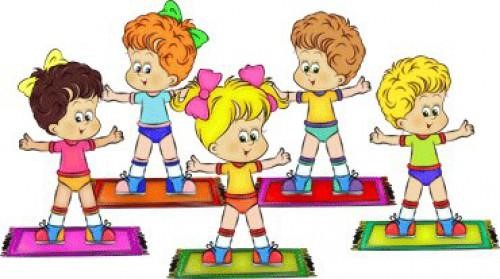 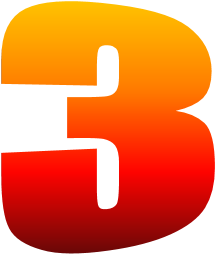 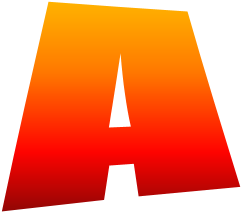 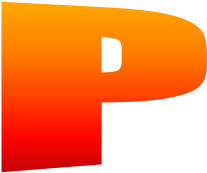 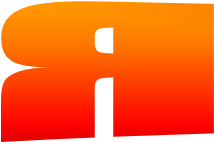 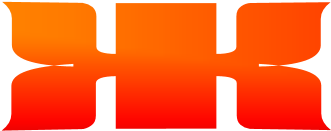 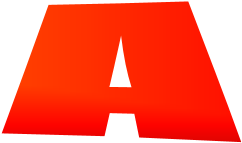 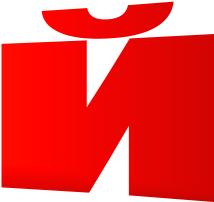 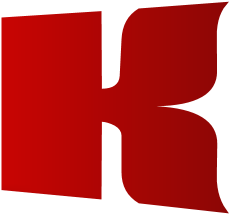 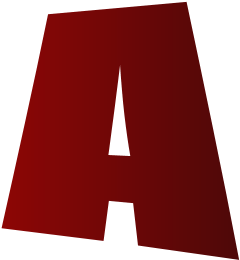 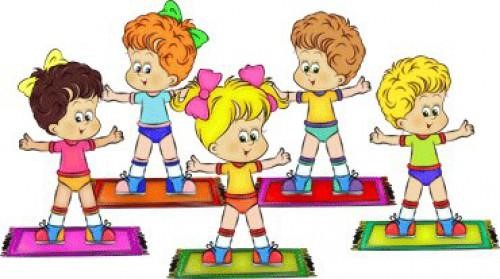 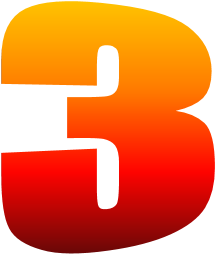 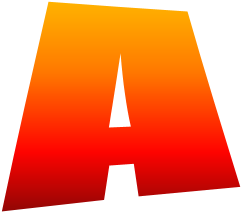 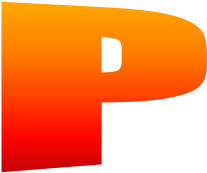 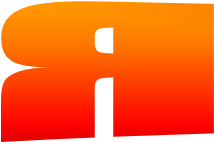 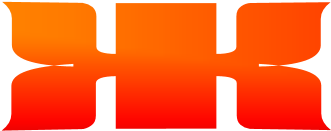 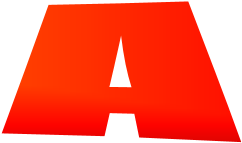 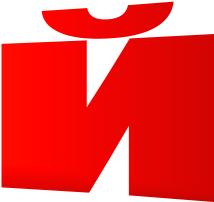 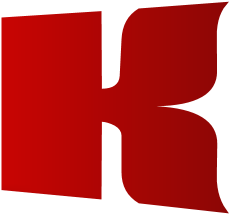 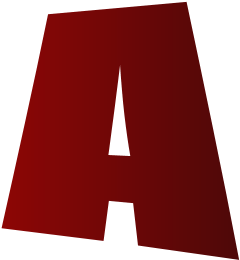 Сбор, зарядка                         9ºº - 9²ºМузыка звучит пора, пора!С добрым утром, детвора,                             И тотчас же по порядкуВсем ребятам на зарядку! Линейка                              9²º - 930  На линейку быстро стройся!Завтрак                               930 – 945 Всем за стол!Узнать пора,Чем богаты повара!Мероприятия, путешествия, экскурсии, игры, конкурсы, общественно полезный труд, занятия на свежем воздухе, спортивные праздники      945  - 1300  Кто куда: кто в поход,Кто в цветник, на огород!Загорай и закаляйся,В быстрой речке искупайся, Раз пришёл весёлый час, Здесь играют все у нас!Подготовка к обеду. Обед                  1300 – 1330Занятия по интересам                         1330 - 1445Итоги дня. Уход домой                         1445 - 1500Устав лагеря «Муравейник»  Педагоги обязаны:  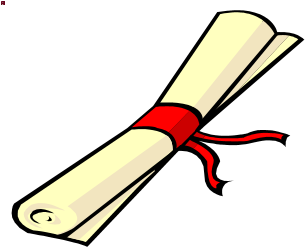 Иметь свой план работы и следовать ему.   Организовывать активный, интеллектуально - эмоциональный и насыщенный отдых в течение дня.  Жить и творить вместе с членами отряда.   Предоставить каждому ребенку свободу выбора.   Уметь понимать себя и других.   Знать о местонахождении каждого ребенка в течение дня.   Быть искренними.  Помочь каждому ребёнку, если ему трудно.    Верить в свой отряд.  Педагог имеет право:   Быть не руководителем, а товарищем.  Помогать членам отряда в реализации их идей.   Помнить, что воспитывают не только словом, но и делом и личным примером.  Чаще вспоминать, какими они были в детском возрасте.   Дети обязаны:Неукоснительно соблюдать режим.  Бережно относится к имуществу лагеря.   Принимать активное участие во всех мероприятиях.  Найти себе занятие по душе.   Быть полезными для других.    Верить в себя и свои силы.   Реализовывать все свои способности и таланты.     Не скучать.   Дети имеют право:   Иметь свою точку зрения и уметь её отстоять.   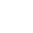 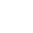 Разделить с педагогами ответственность за организацию жизни отряда.   Иметь время для занятий по интересам.   Обсуждать любые вопросы, связанные с жизнью отряда.     Фантазировать. Изобретать. Творить.   Законы и правила лагеря «Муравейник»Закон хозяина:«Муравейник» - наш дом, мы хозяева в нем. Чистота, порядок, уют и покой зависят, прежде всего, от нас.Закон точности:Время дорого у нас, берегите каждый час. Каждое дело должно начинаться и заканчиваться вовремя. Не заставляй ждать себя и не беспокой напрасно других. Закон поднятых рук: Наверху увидел руки – в зале тишина, ни звука. Каждый в ответе за то, что с ним происходит:Помни, что о тебе заботятся, хотят видеть в твоих поступках только хорошее. Сначала подумай, потом действуй. Не стесняйся спросить совета. Верь в себя и свои силы:Найди занятие по душе. Продемонстрируй все свои таланты и способности. 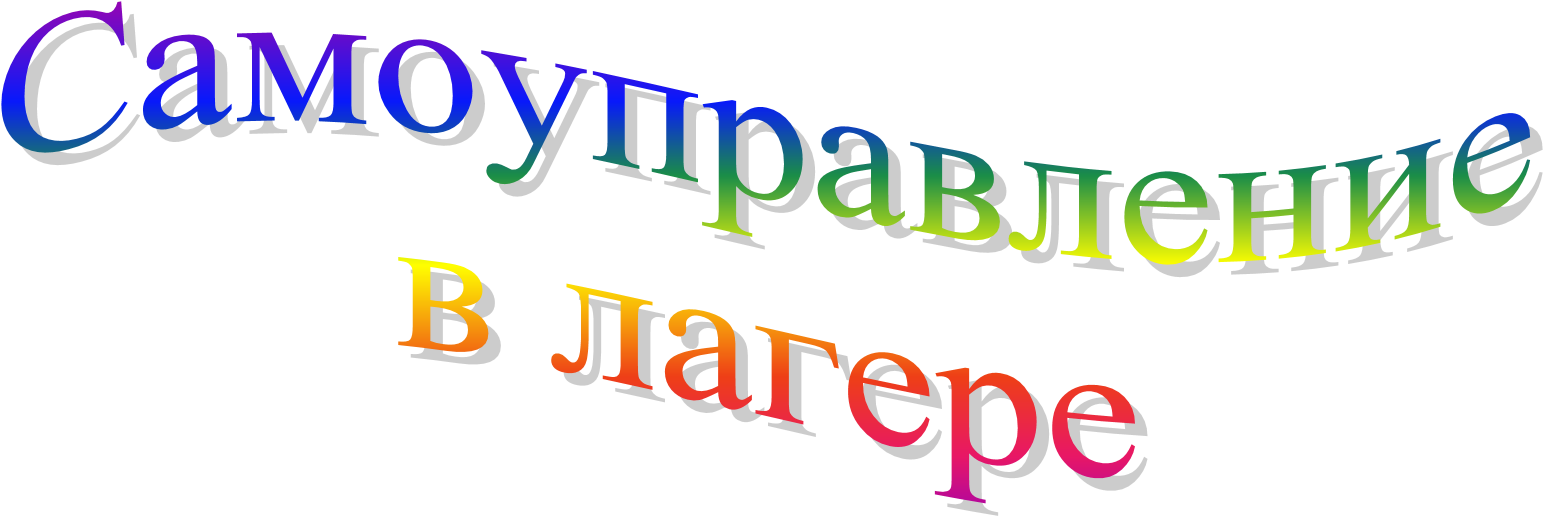 Для организации самоуправления  в начале  смены проходит деловая игра, в результате которой избирается высший орган власти в лагере «Муравейник». Дружное  собрание – совет лагеря. Он координирует и контролирует работу всех отрядов, решает текущие вопросы.На заседании проводится подведение итогов за день, в случае необходимости заслушивается отчет о жизнедеятельности отрядов, проходит подсчет заработанных баллов по следующей схеме:  Начисление баллов:  Трудовой десант – 10 баллов максимально;Подготовка и участие в мероприятии – 10 баллов максимально;I место в любом мероприятии – 15 баллов максимально;II место – 10 баллов;III место – 5 баллов;Снятие баллов:Опоздание на мероприятие – 5 баллов;Оскорбление друг друга – 3 балла;Опоздание – 1 балл.Спортивная речёвка:Мы идем на стадион.  - Отряд наш будет чемпион.  - Мускулы сильные (говорят мальчики).  - А сами мы красивые (говорят девочки).  - Кто задору, солнцу рад?  - Эй, спортсмены, стройтесь в ряд- А команда есть?  - Есть!  - Капитаны здесь?  - Здесь!  - Выходи скорей на поле    Поддержать отряд и честь!   В столовую  1.- Раз, два,  - Мы не ели,  - Три, четыре,  - Есть хотим- Открывайте шире двери,  А то повара съедим.  Поварятами закусим,  Поварешками запьем.  Ложки, вилки поломаем,  А столовую запрем,  Нас кормите, повара,  Прокричим мы вам «ура»! 2. Собирайся, детвора!  На обед нам всем пора.  Там оладьи с пылу, с жару,  Суп, котлетки здесь на пару!  Бери ложку, бери хлеб  И садись-ка за обед! До чего блюда вкусны!  И съедим их быстро мы. 3. Что голодный хор поет,  Когда повар есть зовет?  - Дети, дети!  - Да, да, да!  - Есть хотите?  - Да-а! Да-а! Да-а!  Нам еда полезна будет,  Силы новые разбудит. На зарядку!   - На зарядку выходи!  - На зарядку всех буди.  - Все ребята говорят:  - Физзарядка – друг ребят!  - Физкультурничек – ребенок,  - Набирайся-ка силенок!  - Физзарядка по утрам  Не во вред – на пользу нам.  Левая, правая, бегая, плавая.  Вырастем смелыми,  На солнце загорелыми.Анкета личностного роста1.  Ты с удовольствием идёшь утром в лагерь? 2.  Если тебе интересно в лагере, то что больше всего нравится: петь, танцевать, рисовать, смотреть телевизор, играть, заниматься спортом или что-то ещё? 3.  Чему ты научился в лагере: выучил песню, научился танцевать, играть в шашки, шахматы и др.? 4. Если бы тебе разрешили, что бы ты делал в лагере целый день? 5. Чего нет в лагере, чего бы ты хотел? 6. Ты пойдёшь на следующий год в лагерь? Если не пойдёшь, то почему7. Тебе хотелось бы остаться на вторую смену? 8. Что ты рассказываешь дома о лагере? 9. Нравится ли тебе, как кормят и готовят в лагере? Поставь оценку повару: (от «пятёрки» до «двойки»). 10.Хочется ли тебе идти домой после лагеря? 11.Какую оценку ты бы поставил за жизнь в лагере? 12.Кто твой друг среди ребят, среди взрослых? 13.Что особенно понравилось в лагере (спортивные мероприятия, туристическая эстафета, праздники, экскурсии, походы)?1.Наименование ОУМОУ «Вышеславская основная школа»2.Ф.И.О., должность автора (авторов) программыАхрёмочкина Наталья Викторовна3.Полное название программыПрограмма летнего пришкольного оздоровительного лагеря дневного пребывания детей «Муравейник»4.Направление деятельности, направленность программыФизическое, духовное, патриотическое развитие детей, средствами игры, познавательной и трудовой деятельности5.Адресат программы (возраст, количество, география участников) 37 учащихся с 7 до 14 лет6.Цель программыОрганизация отдыха и оздоровление учащихся в летний период7.Сроки реализации программыС 03.06. по 26.06.2019 г. 1 смена8.Механизм реализации программыПрограмма содержит: мероприятия реализующие программу9.Ожидаемые результатыВ ходе реализации данной программы ожидается: Общее оздоровление воспитанников, укрепление их здоровья. Укрепление физических и психологических сил детей, развитие лидерских и организаторских качеств, приобретение новых знаний, развитие творческих способностей, детской самостоятельности и самодеятельности. Получение участниками смены умений и навыков  индивидуальной и коллективной творческой и трудовой деятельности, социальной активности. Развитие коммуникативных способностей и толерантности. Повышение творческой активности детей путем вовлечения их в социально-значимую деятельность. Приобретение новых знаний и умений в результате занятий в кружках (разучивание песен, игр, составление проектов). Расширение кругозора детей. Повышение общей культуры учащихся, привитие им социально-нравственных норм. Личностный рост участников смены.10.Особая информация и примечанияВводная диагностика Начало смены. Выяснение пожеланий и предпочтений, первичное выяснение психологического климата в детских коллективах: анкетирование; беседы в отрядах; планерки администрации лагеря, воспитателей. Пошаговая диагностика Цветопись по результатам мероприятий и дел лагеря. Беседы на отрядных сборах. Итоговая диагностика Анкетирование Творческий отзыв (рисунок «Вместе мы отряд») Беседы в отрядах  Цветопись Применение Источник финансирования и материальная базаОтветственные 1 2 3 4 Кабинеты Комната отдыха, игровая комнаты Материальная база школы. Средства на закупку канцелярских принадлежностей для творческих мастерских, отрядных дел, подготовки стендов и материалов для конкурсовНачальник лагеря, воспитатели, технический персонал Спортивная площадка Линейка, проведение общелагерных игр на воздухе, спартакиады, спортивные состязания Материальная база школы Начальник лагеря, воспитатели, технический персонал Школьный двор Отрядные дела, игры-путешествия Материальная база школы Воспитатели, администрация лагеря Школьная библиотека Литература для педагогов и детей лагеря Материальная база школы Библиотекарь Школьная столовая Завтрак, обед, полдник Районный бюджет Повар Комнаты гигиены Туалеты, санитарный уголок Материальная база школы Начальник лагеря, воспитатели, технический персонал ЗадачиОсновные формы работыОжидаемый результат1. Вовлечение детей в различные формы физкультурно-оздоровительной работы;1. Утренняя  гимнастика (зарядка) 2. Спортивная игры на спортивной площадке.3. Подвижные игры на свежем воздухе 4. Эстафеты, спортивные мероприятия (спортивная игра «Веселые старты», «Солнце, воздух и вода»)Социально-активная личность, и психически здоровая, обладающая духовно-нравственными качествами2.Выработка и укрепление гигиенических навыков;5. Беседы, лекции 	«Мое здоровье»  (с использованием ИКТ)3.Расширение знаний об охране здоровья.  ЗадачиОсновные формы работыОжидаемый результат1. Приобщение детей к посильной и доступной деятельности в области искусства, воспитывая у детей потребность, вносить элементы прекрасного в окружающую среду, свой быт. 2. Формирование художественно-эстетического вкуса, способности самостоятельно оценивать произведения искусства, свой труд.  3. Развитие творческих способностей детей. 1. Изобразительная деятельность (оформление отряда «Наш отрядный дом», конкурс стенгазет и рисунков «Лето нашей мечты»).2. Конкурсные программы: «Праздник лета».3.Творческие конкурсы: «Лагерь – это мы!», «Законы воспитанного человека».4. Игровые творческие программы: «Кто во что горазд».5. Концерт «Звездопад».6.Творческие игры на занятиях в кружках.7. Выставки, ярмарки.Развитое чувство прекрасного. Умение найти себя в творчестве. Массовое участие в культурном досуге.ЗадачиОсновные формы работыОжидаемый результат1. Формирование трудовых навыков и их дальнейшее совершенствование, постепенное расширение содержания трудовой деятельности  2. Воспитание у детей личностных качеств: привычки к трудовому усилию, ответственности, заботливости, бережливости, готовности принять участие в труде.  3. Формирования положительных взаимоотношений между детьми в процессе труда1. Бытовой самообслуживающий труд (дежурство по столовой, по отряду).2. Общественно значимый труд.3. Уборка прилегающей территории.Личность способная к свободному созидательному труду.ЗадачиОсновные формы работыОжидаемый результат1. Расширение знаний детей и подростков об окружающем мире;  2. Удовлетворение потребности ребенка в реализации своих знаний и умений. 1. Экскурсии, походы.2. Беседы, лекции: «Территория безопасности».3. Викторина «Мой край родной».Личность, свободно общающаяся со старшими и сверстниками.ЗадачиОсновные формы работыОжидаемый результат1. Воспитание школьников гражданами своей Родины, знающими и уважающими свои корни, культуру, традиции своей семьи, школы, родного края; от воспитания любви к родной школе и отчему дому к формированию гражданского самосознания, ответственности за судьбу Родины; 2. Удовлетворение потребности ребенка в реализации своих знаний и умений. 3. Приобщение к духовным ценностям российской истории.1. Интеллектуальный конкурс «Россия – Родина моя!»2. Посещение музея села Великое.3. Подвижные народные игры («Лапта», «Городки»).4. Игра – вертушка «Россия-моя страна!»5. Отрядные часы, расширяющие кругозор детей, помогающие ребёнку осмыслить своё место в природе и усвоить такие ценности как «Отечество», «Семья».Личность, любящая свою большую и малую родину, готовая защищать интересы своего Отечества.ЗадачиОсновные формы работыОжидаемый результат1. Вовлечь как можно больше ребят  в различные формы организации досуга.  2.Организовать деятельность творческих мастерских.1. Мероприятия различной направленности.2. Игры.3. Проведение праздников, вечеров, конкурсов, ток-шоу и т.д.4. Тематические сборы и линейки.Личность, творчески проводящая свободное время.Понедельник 03.06.2019 г.  Габараева Елена Вячеславовна, Степанова Елена ВладимировнаОткрытие летней смены школьного оздоровительного лагеря.                        Игровая программа: «Здравствуй, лето красное!»Встреча с инспектором ГИБДД интерактивная игра по ПДД.   Операция «Уют»Конкурс рисунков.Вторник 04.06.2019 г.  Степанова Елена Владимировна, Габараева Елена Вячеславовна 1.День здоровья. Посещение ФАП дер. Прошенино (осмотр фельдшером, измерение роста, веса и др.).2. КТД, оформление лагеря, выбор                       названия, девиза, отрядной песни и др.3. Творческое представление отрядов. 4. Спортивные соревнования «Быстрее, сильнее, выше…»Среда 05.06.2019 г.  Степанова Елена Владимировна, Шалагинова Нина Александровна1.Беседа о театре: «Любите ли вы театр?»2.«В гостях у сказки». Инсценирование отрывков из Русских народных сказок.3.Поездка в ТЮЗ на спектакль «Приключения Незнайки» Четверг 06.06.2019 г. Поспелова Елена Анатольевна,Шалагинова Нина АлександровнаПушкинский день.  220 лет со дня рождения А.С. ПушкинаБеседа о А.С. Пушкине (интересное и смешное о любимом поэте).Викторина по произведениям А.С. ПушкинаПросмотр мультфильмов по сказкам А.С. Пушкина Конкурс рисунков на асфальте по сказкам А.С. ПушкинаПятница 07.06.2019 г. Степанова Елена Владимировна, Шалагинова Нина Александровна,Новикова Любовь БорисовнаПосещение уникального Музея Баклуши в старинном селе Семибратово, созданного на Ярославской земле. Он погружает нас в мир русских народных традиций и душевную атмосферу крестьянской избы. Мы побываем в гостях у крестьянского мастера — ложкаря, чтобы поучится знаменитому русскому промыслу — «бить баклуши».В «Медвежьем углу» мы узнаем о медведях все, а главное воочию убедимся, что медведя недаром величают воплощением русского характера. Здесь нас ожидает знакомство с обаятельными медведями Машей и Тошей.Суббота 08.06.2019 г. Новикова Любовь Борисовна, Габараева Елена ВячеславовнаПоездка в Гаврилов-Ям на фестиваль дорожной песни «Страна ямщика». Детский песенный Флешмоб.Понедельник 10.06.2019 г.  Новикова Любовь Борисовна, Степанова Елена Владимировна, Шалагинова Нина АлександровнаЗнаете ли вы ПДД? (викторина –               правила дорожного движения).Посещение кинотеатра «Родина», г. Ярославль, премьера фильма «Алладин».Шуточная –развлекательная программа «Тили-тили, трали-вали!»Конкурс рисунков в стиле «Арт йоги» - «Что нам лето подарило».Вторник 11.06.2019 г. Новикова Любовь Борисовна, Шалагинова Нина АлександровнаИгровая программа СДК                                                дер. Курдумово «Лето, ах лето!»Мастер класс:                            «Изготовление кукол из льна».Стартинейджер «Танцуй, пока молодой!».«Спортивное ассорти» на свежем воздухе.Четверг 13.06.2019 г. Шалагинова Нина Александровна, Монина Ольга Юрьевна, Ахрёмочкина Екатерина СергеевнаИгра – путешествие по станциям                          «В стране чудес».Посещение Ярославского Планетария, занятие «Путешествие по солнечной системе».Конкурс рисунков: «Путешествие по солнечной системе».Подвижные игры на свежем воздухе.Пятница 14.06.2019 г. Степанова Елена Владимировна, Шалагинова Нина Александровна,Новикова Любовь БорисовнаБеседа «Я против наркотиков!Конкурс рисунков: «Нет наркотикам!» и «Я выбираю жизнь!».Посещение кинотеатра «Родина», г. Ярославль, просмотр фильма «Тайная жизнь домашних животных 2».Развлекательная игровая программа «Угадай мелодию».Понедельник 17.06.2019 г.  Новикова Любовь Борисовна, Степанова Елена Владимировна, Шалагинова Нина АлександровнаМинутка здоровья «Соблюдай правила личной гигиены».Путешествие в Ярославский Зоопарк.Конкурс поделок из пластилина и природного материала «Животные Зоопарка».Вторник 18.06.2019 г. Новикова Любовь Борисовна, Степанова Елена Владимировна, Шалагинова Нина АлександровнаБеседа «Безопасность на спортивной площадке».День здоровья. «Малые олимпийские игры».Конкурс рисунков «Спорт – это жизнь!».Среда 19.06.2019 г.  Степанова Елена Владимировна, Шалагинова Нина Александровна, Новикова Любовь Борисовна Беседа «Правила движения достойны уважения».Путешествие в прошлое, история родного края.Спортивно-развлекательная программа «Во что играли наши бабушки и дедушки»              (русские народные игры).Четверг 20.06.2019 г. Шалагинова Нина Александровна, Новикова Любовь Борисовна, Новиков Сергей Александрович Минутки здоровья: беседа «Правила поведения на водоёмах».Путешествие на пруд. Экологическая викторина «Природа — это дом, украшенный  трудом». Рыбалка.Сбор лекарственных растений, оформление гербария.Подвижные игры на свежем воздухе.Пятница 21.06.2019 г. Габараева Елена Вячеславовна, Шалагинова Нина Александровна,Новикова Любовь БорисовнаОперация «Поклонимся великим тем годам», возложение цветов к памятнику погибшим войнам.День памяти и скорби: Митинг и Панихида у памятника «Героям Отечества» (проводит настоятель храма Святой Троицы  села Унимерь, о.Александр (Белов).Квест игра: «Мы – помним, мы - гордимся».Конкурс рисунков на асфальте «Пусть всегда будет солнце».                                                                                                                             Понедельник 24.06.2019 г.  Новикова Любовь Борисовна, Степанова Елена Владимировна, Шалагинова Нина Александровна Минутки здоровья «Твой режим дня на каникулы».Игровая программа СДК                                                дер. Прошенино.Посещение музея «Локаловых»,               г. Гаврилов-Ям:ЭкскурсияМастер-класс«Праздник Мороженного».Вторник 25.06.2019 г. Новикова Любовь Борисовна, Степанова Елена Владимировна, Шалагинова Нина АлександровнаСоревнование по знанию правил дорожного движения «Осторожно – ДОРОГА!»Спортивно-развлекательная программа «Безопасное колесо».Конкурс рисунков «Я знаю правила…».Спортивная игра «Перегонки» (подвижные игры на воздухе).Среда 26.06.2019 г.  Степанова Елена Владимировна, Шалагинова Нина Александровна, Новикова Любовь Борисовна, Габараева Елена Вячеславовна1.Закрытие летней лагерной смены. Игровая программа: «Как здорово, что                                    все мы здесь сегодня собрались!»2. Фестиваль творчества. Изготовление памятного коллажа от участников                     летней смены школьного лагеря. 3. Стартинейджер «Танцуй, пока молодой!»4.Подведение итогов работы лагеря. Вручение призов.